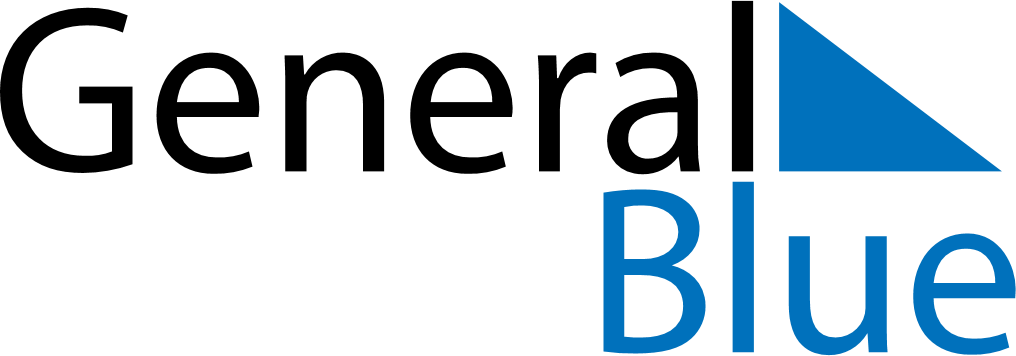 March 2024March 2024March 2024March 2024March 2024March 2024March 2024Khal’ch, Gomel Oblast, BelarusKhal’ch, Gomel Oblast, BelarusKhal’ch, Gomel Oblast, BelarusKhal’ch, Gomel Oblast, BelarusKhal’ch, Gomel Oblast, BelarusKhal’ch, Gomel Oblast, BelarusKhal’ch, Gomel Oblast, BelarusSundayMondayMondayTuesdayWednesdayThursdayFridaySaturday12Sunrise: 7:41 AMSunset: 6:33 PMDaylight: 10 hours and 52 minutes.Sunrise: 7:39 AMSunset: 6:35 PMDaylight: 10 hours and 56 minutes.34456789Sunrise: 7:37 AMSunset: 6:37 PMDaylight: 11 hours and 0 minutes.Sunrise: 7:34 AMSunset: 6:39 PMDaylight: 11 hours and 4 minutes.Sunrise: 7:34 AMSunset: 6:39 PMDaylight: 11 hours and 4 minutes.Sunrise: 7:32 AMSunset: 6:41 PMDaylight: 11 hours and 8 minutes.Sunrise: 7:30 AMSunset: 6:43 PMDaylight: 11 hours and 12 minutes.Sunrise: 7:28 AMSunset: 6:44 PMDaylight: 11 hours and 16 minutes.Sunrise: 7:25 AMSunset: 6:46 PMDaylight: 11 hours and 20 minutes.Sunrise: 7:23 AMSunset: 6:48 PMDaylight: 11 hours and 25 minutes.1011111213141516Sunrise: 7:21 AMSunset: 6:50 PMDaylight: 11 hours and 29 minutes.Sunrise: 7:18 AMSunset: 6:52 PMDaylight: 11 hours and 33 minutes.Sunrise: 7:18 AMSunset: 6:52 PMDaylight: 11 hours and 33 minutes.Sunrise: 7:16 AMSunset: 6:53 PMDaylight: 11 hours and 37 minutes.Sunrise: 7:14 AMSunset: 6:55 PMDaylight: 11 hours and 41 minutes.Sunrise: 7:11 AMSunset: 6:57 PMDaylight: 11 hours and 45 minutes.Sunrise: 7:09 AMSunset: 6:59 PMDaylight: 11 hours and 49 minutes.Sunrise: 7:07 AMSunset: 7:01 PMDaylight: 11 hours and 53 minutes.1718181920212223Sunrise: 7:04 AMSunset: 7:02 PMDaylight: 11 hours and 58 minutes.Sunrise: 7:02 AMSunset: 7:04 PMDaylight: 12 hours and 2 minutes.Sunrise: 7:02 AMSunset: 7:04 PMDaylight: 12 hours and 2 minutes.Sunrise: 7:00 AMSunset: 7:06 PMDaylight: 12 hours and 6 minutes.Sunrise: 6:57 AMSunset: 7:08 PMDaylight: 12 hours and 10 minutes.Sunrise: 6:55 AMSunset: 7:09 PMDaylight: 12 hours and 14 minutes.Sunrise: 6:52 AMSunset: 7:11 PMDaylight: 12 hours and 18 minutes.Sunrise: 6:50 AMSunset: 7:13 PMDaylight: 12 hours and 22 minutes.2425252627282930Sunrise: 6:48 AMSunset: 7:15 PMDaylight: 12 hours and 26 minutes.Sunrise: 6:45 AMSunset: 7:16 PMDaylight: 12 hours and 31 minutes.Sunrise: 6:45 AMSunset: 7:16 PMDaylight: 12 hours and 31 minutes.Sunrise: 6:43 AMSunset: 7:18 PMDaylight: 12 hours and 35 minutes.Sunrise: 6:41 AMSunset: 7:20 PMDaylight: 12 hours and 39 minutes.Sunrise: 6:38 AMSunset: 7:22 PMDaylight: 12 hours and 43 minutes.Sunrise: 6:36 AMSunset: 7:23 PMDaylight: 12 hours and 47 minutes.Sunrise: 6:34 AMSunset: 7:25 PMDaylight: 12 hours and 51 minutes.31Sunrise: 6:31 AMSunset: 7:27 PMDaylight: 12 hours and 55 minutes.